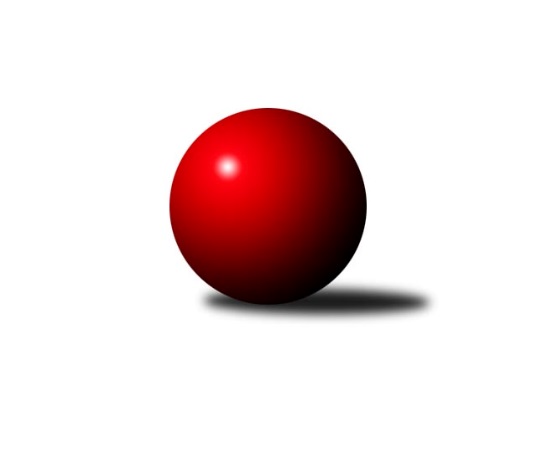 Č.2Ročník 2020/2021	12.9.2020Nejlepšího výkonu v tomto kole: 2764 dosáhlo družstvo: KK Šumperk ASeveromoravská divize 2020/2021Výsledky 2. kolaSouhrnný přehled výsledků:TJ VOKD Poruba ˝A˝	- SKK Jeseník ˝A˝	0:0	0:0	0.0:0.0	12.9.TJ Sokol Mohelnice A	- TJ Odry ˝B˝	5:3	2475:2438	7.0:5.0	12.9.TJ Sokol Sedlnice ˝A˝	- KK Minerva Opava ˝A˝	6:2	2547:2497	6.0:6.0	12.9.SKK Ostrava ˝A˝	- TJ Sokol Bohumín ˝B˝	8:0	2423:2280	10.0:2.0	12.9.TJ Opava ˝B˝	- HKK Olomouc ˝B˝	2:6	2455:2488	5.0:7.0	12.9.KK Šumperk A	- TJ Michalkovice A	4:4	2764:2726	7.0:5.0	12.9.Tabulka družstev:	1.	SKK Ostrava ˝A˝	1	1	0	0	8.0 : 0.0 	10.0 : 2.0 	 2423	2	2.	SKK Jeseník ˝A˝	1	1	0	0	7.0 : 1.0 	7.0 : 5.0 	 2597	2	3.	KK Minerva Opava ˝A˝	2	1	0	1	8.0 : 8.0 	14.0 : 10.0 	 2538	2	4.	TJ Odry ˝B˝	2	1	0	1	8.0 : 8.0 	12.0 : 12.0 	 2492	2	5.	TJ Sokol Mohelnice A	2	1	0	1	8.0 : 8.0 	12.0 : 12.0 	 2456	2	6.	TJ Sokol Sedlnice ˝A˝	2	1	0	1	8.0 : 8.0 	9.0 : 15.0 	 2506	2	7.	HKK Olomouc ˝B˝	2	1	0	1	7.0 : 9.0 	12.0 : 12.0 	 2499	2	8.	TJ Opava ˝B˝	2	1	0	1	7.0 : 9.0 	12.0 : 12.0 	 2449	2	9.	TJ Sokol Bohumín ˝B˝	2	1	0	1	6.0 : 10.0 	11.0 : 13.0 	 2416	2	10.	TJ Michalkovice A	1	0	1	0	4.0 : 4.0 	5.0 : 7.0 	 2726	1	11.	KK Šumperk A	2	0	1	1	7.0 : 9.0 	12.0 : 12.0 	 2639	1	12.	TJ VOKD Poruba ˝A˝	1	0	0	1	2.0 : 6.0 	4.0 : 8.0 	 2402	0Podrobné výsledky kola:	 TJ VOKD Poruba ˝A˝	0	0:0	0	SKK Jeseník ˝A˝rozhodčí: 	 TJ Sokol Mohelnice A	2475	5:3	2438	TJ Odry ˝B˝	Jaroslav Jílek	 	 196 	 210 		406 	 1:1 	 423 	 	219 	 204		Karel Šnajdárek	Rostislav Krejčí	 	 221 	 200 		421 	 1:1 	 416 	 	203 	 213		Jana Frydrychová	Iveta Krejčová	 	 186 	 195 		381 	 2:0 	 347 	 	184 	 163		Jan Frydrych	Antonín Jašek	 	 234 	 195 		429 	 1:1 	 431 	 	223 	 208		Ondřej Gajdičiar	Anna Drlíková	 	 191 	 179 		370 	 0:2 	 399 	 	195 	 204		Jiří Madecký	Milan Šula	 	 226 	 242 		468 	 2:0 	 422 	 	209 	 213		Stanislava Ovšákovározhodčí: Nejlepší výkon utkání: 468 - Milan Šula	 TJ Sokol Sedlnice ˝A˝	2547	6:2	2497	KK Minerva Opava ˝A˝	Michaela Tobolová	 	 225 	 203 		428 	 2:0 	 405 	 	203 	 202		Zdeněk Chlopčík	Jan Stuchlík	 	 206 	 228 		434 	 1:1 	 405 	 	213 	 192		Pavel Martinec	Rostislav Kletenský	 	 241 	 210 		451 	 1:1 	 412 	 	181 	 231		František Vícha	Miroslav Mikulský	 	 211 	 207 		418 	 1:1 	 421 	 	219 	 202		Aleš Fischer	Ladislav Petr	 	 185 	 205 		390 	 0:2 	 451 	 	220 	 231		Luděk Slanina	Milan Janyška	 	 198 	 228 		426 	 1:1 	 403 	 	212 	 191		Jan Strnadelrozhodčí: vedoucí družstevNejlepšího výkonu v tomto utkání: 451 kuželek dosáhli: Rostislav Kletenský, Luděk Slanina	 SKK Ostrava ˝A˝	2423	8:0	2280	TJ Sokol Bohumín ˝B˝	Dominik Böhm	 	 220 	 208 		428 	 2:0 	 405 	 	205 	 200		Roman Honl	Zdeněk Kuna	 	 176 	 190 		366 	 2:0 	 323 	 	155 	 168		Martina Honlová	Lenka Pouchlá	 	 198 	 220 		418 	 2:0 	 388 	 	187 	 201		Pavlína Krayzelová	Jiří Trnka	 	 214 	 208 		422 	 1:1 	 417 	 	198 	 219		Michal Zych	Vladimír Korta	 	 188 	 192 		380 	 2:0 	 339 	 	164 	 175		Libor Krajčí	Miroslav Složil	 	 206 	 203 		409 	 1:1 	 408 	 	222 	 186		Štefan Dendisrozhodčí: vedoucí družstevNejlepší výkon utkání: 428 - Dominik Böhm	 TJ Opava ˝B˝	2455	2:6	2488	HKK Olomouc ˝B˝	Břetislav Mrkvica	 	 233 	 202 		435 	 1:1 	 409 	 	181 	 228		Leopold Jašek	Mariusz Gierczak	 	 218 	 204 		422 	 2:0 	 385 	 	196 	 189		Dušan Říha	Václav Bohačik	 	 208 	 201 		409 	 1:1 	 423 	 	203 	 220		Radek Malíšek	Tomáš Polok	 	 166 	 204 		370 	 0:2 	 426 	 	205 	 221		Lukáš Dadák	Milan Franer	 	 200 	 205 		405 	 0:2 	 430 	 	210 	 220		Milan Sekanina	Rudolf Haim	 	 198 	 216 		414 	 1:1 	 415 	 	210 	 205		Josef Šrámekrozhodčí: Nejlepší výkon utkání: 435 - Břetislav Mrkvica	 KK Šumperk A	2764	4:4	2726	TJ Michalkovice A	Pavel Heinisch	 	 248 	 210 		458 	 1:1 	 473 	 	223 	 250		Jiří Řepecký	Miroslav Smrčka	 	 227 	 224 		451 	 1:1 	 452 	 	217 	 235		Martin Ščerba	Rostislav Biolek	 	 252 	 237 		489 	 2:0 	 453 	 	227 	 226		Josef Jurášek	Gustav Vojtek	 	 245 	 231 		476 	 2:0 	 450 	 	220 	 230		Petr Řepecký	Jaromír Rabenseifner	 	 244 	 222 		466 	 1:1 	 468 	 	227 	 241		Petr Řepecký	Marek Zapletal	 	 202 	 222 		424 	 0:2 	 430 	 	204 	 226		Josef Linhartrozhodčí: Adam BělaškaNejlepší výkon utkání: 489 - Rostislav BiolekPořadí jednotlivců:	jméno hráče	družstvo	celkem	plné	dorážka	chyby	poměr kuž.	Maximum	1.	Jiří Řepecký 	TJ Michalkovice A	473.00	322.0	151.0	5.0	1/1	(473)	2.	Petr Řepecký 	TJ Michalkovice A	468.00	297.0	171.0	4.0	1/1	(468)	3.	Jiří Fárek 	SKK Jeseník ˝A˝	462.00	303.0	159.0	1.0	1/1	(462)	4.	Gustav Vojtek 	KK Šumperk A	461.50	317.0	144.5	3.5	2/2	(476)	5.	Jaromíra Smejkalová 	SKK Jeseník ˝A˝	454.00	298.0	156.0	3.0	1/1	(454)	6.	Luděk Slanina 	KK Minerva Opava ˝A˝	454.00	300.5	153.5	2.0	2/2	(457)	7.	Pavel Hannig 	SKK Jeseník ˝A˝	454.00	302.0	152.0	7.0	1/1	(454)	8.	Josef Jurášek 	TJ Michalkovice A	453.00	319.0	134.0	5.0	1/1	(453)	9.	Jaromír Rabenseifner 	KK Šumperk A	452.00	308.5	143.5	4.0	2/2	(466)	10.	Martin Ščerba 	TJ Michalkovice A	452.00	315.0	137.0	11.0	1/1	(452)	11.	Petr Řepecký 	TJ Michalkovice A	450.00	328.0	122.0	11.0	1/1	(450)	12.	Stanislava Ovšáková 	TJ Odry ˝B˝	443.00	288.0	155.0	2.0	2/2	(464)	13.	Pavel Heinisch 	KK Šumperk A	441.00	302.0	139.0	6.5	2/2	(458)	14.	Milan Šula 	TJ Sokol Mohelnice A	440.50	304.5	136.0	3.0	1/1	(468)	15.	Jiří Kratoš 	TJ VOKD Poruba ˝A˝	438.00	306.0	132.0	4.0	1/1	(438)	16.	Rostislav Kletenský 	TJ Sokol Sedlnice ˝A˝	437.50	294.5	143.0	4.5	2/2	(451)	17.	Rostislav Biolek 	KK Šumperk A	434.00	298.0	136.0	7.5	2/2	(489)	18.	Mariusz Gierczak 	TJ Opava ˝B˝	433.00	302.0	131.0	3.0	2/2	(444)	19.	Roman Honl 	TJ Sokol Bohumín ˝B˝	432.50	280.5	152.0	2.0	2/2	(460)	20.	Karel Šnajdárek 	TJ Odry ˝B˝	431.50	304.0	127.5	5.5	2/2	(440)	21.	Milan Sekanina 	HKK Olomouc ˝B˝	430.50	291.0	139.5	6.0	2/2	(431)	22.	Antonín Jašek 	TJ Sokol Mohelnice A	430.50	293.5	137.0	7.5	1/1	(432)	23.	Josef Linhart 	TJ Michalkovice A	430.00	305.0	125.0	7.0	1/1	(430)	24.	Břetislav Mrkvica 	TJ Opava ˝B˝	428.50	288.5	140.0	4.0	2/2	(435)	25.	Dominik Böhm 	SKK Ostrava ˝A˝	428.00	290.0	138.0	5.0	1/1	(428)	26.	Jan Strnadel 	KK Minerva Opava ˝A˝	427.50	287.0	140.5	4.0	2/2	(452)	27.	Josef Šrámek 	HKK Olomouc ˝B˝	426.00	293.5	132.5	5.0	2/2	(437)	28.	Miroslav Smrčka 	KK Šumperk A	425.50	285.5	140.0	4.5	2/2	(451)	29.	Michaela Tobolová 	TJ Sokol Sedlnice ˝A˝	425.50	296.0	129.5	8.0	2/2	(428)	30.	Štefan Dendis 	TJ Sokol Bohumín ˝B˝	425.00	295.0	130.0	6.5	2/2	(442)	31.	Marek Zapletal 	KK Šumperk A	425.00	301.0	124.0	10.0	2/2	(426)	32.	Aleš Fischer 	KK Minerva Opava ˝A˝	423.50	291.0	132.5	4.5	2/2	(426)	33.	Jiří Trnka 	SKK Ostrava ˝A˝	422.00	282.0	140.0	3.0	1/1	(422)	34.	Rostislav Krejčí 	TJ Sokol Mohelnice A	420.50	285.0	135.5	4.5	1/1	(421)	35.	Lenka Pouchlá 	SKK Ostrava ˝A˝	418.00	279.0	139.0	3.0	1/1	(418)	36.	Jana Fousková 	SKK Jeseník ˝A˝	417.00	288.0	129.0	6.0	1/1	(417)	37.	Rudolf Haim 	TJ Opava ˝B˝	416.50	299.5	117.0	11.5	2/2	(419)	38.	Leopold Jašek 	HKK Olomouc ˝B˝	416.00	288.5	127.5	6.5	2/2	(423)	39.	Jana Frydrychová 	TJ Odry ˝B˝	415.50	297.5	118.0	6.0	2/2	(416)	40.	Petr Oravec 	TJ VOKD Poruba ˝A˝	415.00	292.0	123.0	11.0	1/1	(415)	41.	Pavel Hrabec 	TJ VOKD Poruba ˝A˝	415.00	298.0	117.0	4.0	1/1	(415)	42.	Miroslav Mikulský 	TJ Sokol Sedlnice ˝A˝	414.00	292.0	122.0	6.0	2/2	(418)	43.	Jan Stuchlík 	TJ Sokol Sedlnice ˝A˝	413.00	291.5	121.5	6.0	2/2	(434)	44.	František Vícha 	KK Minerva Opava ˝A˝	411.50	288.5	123.0	4.5	2/2	(412)	45.	Miroslav Složil 	SKK Ostrava ˝A˝	409.00	288.0	121.0	4.0	1/1	(409)	46.	Jaroslav Jílek 	TJ Sokol Mohelnice A	409.00	298.5	110.5	11.0	1/1	(412)	47.	Ladislav Petr 	TJ Sokol Sedlnice ˝A˝	406.50	287.0	119.5	9.0	2/2	(423)	48.	Michal Smejkal 	SKK Jeseník ˝A˝	405.00	288.0	117.0	10.0	1/1	(405)	49.	Petr Šulák 	SKK Jeseník ˝A˝	405.00	289.0	116.0	8.0	1/1	(405)	50.	Michal Zych 	TJ Sokol Bohumín ˝B˝	404.00	280.5	123.5	7.5	2/2	(417)	51.	Lukáš Trojek 	TJ VOKD Poruba ˝A˝	402.00	277.0	125.0	6.0	1/1	(402)	52.	Václav Bohačik 	TJ Opava ˝B˝	400.50	291.0	109.5	10.0	2/2	(409)	53.	Zdeněk Chlopčík 	KK Minerva Opava ˝A˝	399.50	270.0	129.5	4.0	2/2	(405)	54.	Jiří Madecký 	TJ Odry ˝B˝	399.50	289.5	110.0	5.5	2/2	(400)	55.	Dušan Říha 	HKK Olomouc ˝B˝	393.00	281.5	111.5	8.5	2/2	(401)	56.	Dagmar Jílková 	TJ Sokol Mohelnice A	388.00	266.0	122.0	5.0	1/1	(388)	57.	Libor Krajčí 	TJ Sokol Bohumín ˝B˝	386.00	290.0	96.0	13.5	2/2	(433)	58.	Michal Bezruč 	TJ VOKD Poruba ˝A˝	383.00	288.0	95.0	10.0	1/1	(383)	59.	Iveta Krejčová 	TJ Sokol Mohelnice A	381.00	267.0	114.0	12.0	1/1	(381)	60.	Vladimír Korta 	SKK Ostrava ˝A˝	380.00	266.0	114.0	9.0	1/1	(380)	61.	Renata Semlerová 	TJ Sokol Mohelnice A	371.00	269.0	102.0	11.0	1/1	(371)	62.	Anna Drlíková 	TJ Sokol Mohelnice A	370.00	272.0	98.0	5.0	1/1	(370)	63.	Zdeněk Kuna 	SKK Ostrava ˝A˝	366.00	256.0	110.0	8.0	1/1	(366)	64.	Jáchym Kratoš 	TJ VOKD Poruba ˝A˝	349.00	263.0	86.0	14.0	1/1	(349)	65.	Martina Honlová 	TJ Sokol Bohumín ˝B˝	342.50	262.0	80.5	14.5	2/2	(362)		Lada Péli 	TJ Sokol Bohumín ˝B˝	463.00	278.0	185.0	1.0	1/2	(463)		Miroslav Dokoupil 	HKK Olomouc ˝B˝	458.00	318.0	140.0	6.0	1/2	(458)		Gabriela Beinhauerová 	KK Minerva Opava ˝A˝	439.00	298.0	141.0	3.0	1/2	(439)		Ondřej Gajdičiar 	TJ Odry ˝B˝	431.00	273.0	158.0	3.0	1/2	(431)		Lukáš Dadák 	HKK Olomouc ˝B˝	426.00	277.0	149.0	7.0	1/2	(426)		Milan Janyška 	TJ Sokol Sedlnice ˝A˝	426.00	285.0	141.0	3.0	1/2	(426)		Radek Malíšek 	HKK Olomouc ˝B˝	423.00	291.0	132.0	9.0	1/2	(423)		Vojtěch Rozkopal 	TJ Odry ˝B˝	415.00	291.0	124.0	4.0	1/2	(415)		Daniel Malina 	TJ Odry ˝B˝	411.00	287.0	124.0	5.0	1/2	(411)		Milan Franer 	TJ Opava ˝B˝	405.00	281.0	124.0	7.0	1/2	(405)		Pavel Martinec 	KK Minerva Opava ˝A˝	405.00	282.0	123.0	5.0	1/2	(405)		Renáta Janyšková 	TJ Sokol Sedlnice ˝A˝	392.00	285.0	107.0	8.0	1/2	(392)		Pavlína Krayzelová 	TJ Sokol Bohumín ˝B˝	388.00	274.0	114.0	6.0	1/2	(388)		Josef Němec 	TJ Opava ˝B˝	388.00	276.0	112.0	6.0	1/2	(388)		Jan Kořený 	TJ Opava ˝B˝	377.00	280.0	97.0	14.0	1/2	(377)		Tomáš Polok 	TJ Opava ˝B˝	370.00	273.0	97.0	13.0	1/2	(370)		Marie Říhová 	HKK Olomouc ˝B˝	360.00	261.0	99.0	11.0	1/2	(360)		Jan Frydrych 	TJ Odry ˝B˝	347.00	275.0	72.0	16.0	1/2	(347)Sportovně technické informace:Starty náhradníků:registrační číslo	jméno a příjmení 	datum startu 	družstvo	číslo startu24497	Rostislav Biolek	12.09.2020	KK Šumperk A	2x10669	Miroslav Smrčka	12.09.2020	KK Šumperk A	2x7934	Pavel Heinisch	12.09.2020	KK Šumperk A	2x23814	Pavlína Krayzelová	12.09.2020	TJ Sokol Bohumín ˝B˝	1x26310	Tomáš Polok	12.09.2020	TJ Opava ˝B˝	1x26338	Lukáš Dadák	12.09.2020	HKK Olomouc ˝B˝	1x12112	Jiří Madecký	12.09.2020	TJ Odry ˝B˝	2x12443	Jana Frydrychová	12.09.2020	TJ Odry ˝B˝	2x10226	Stanislava Ovšáková	12.09.2020	TJ Odry ˝B˝	2x19741	Gustav Vojtek	12.09.2020	KK Šumperk A	2x7694	Milan Sekanina	12.09.2020	HKK Olomouc ˝B˝	2x7339	Milan Franer	12.09.2020	TJ Opava ˝B˝	1x
Hráči dopsaní na soupisku:registrační číslo	jméno a příjmení 	datum startu 	družstvo	7787	Anna Drlíková	12.09.2020	TJ Sokol Mohelnice A	8735	Iveta Krejčová	12.09.2020	TJ Sokol Mohelnice A	Program dalšího kola:3. kolo19.9.2020	so	9:00	TJ Odry ˝B˝ - TJ Opava ˝B˝	19.9.2020	so	9:00	KK Minerva Opava ˝A˝ - SKK Ostrava ˝A˝	19.9.2020	so	9:00	TJ Michalkovice A - TJ Sokol Mohelnice A	19.9.2020	so	10:00	TJ Sokol Bohumín ˝B˝ - KK Šumperk A	19.9.2020	so	10:00	SKK Jeseník ˝A˝ - TJ Sokol Sedlnice ˝A˝	19.9.2020	so	14:00	HKK Olomouc ˝B˝ - TJ VOKD Poruba ˝A˝	Nejlepší šestka kola - absolutněNejlepší šestka kola - absolutněNejlepší šestka kola - absolutněNejlepší šestka kola - absolutněNejlepší šestka kola - dle průměru kuželenNejlepší šestka kola - dle průměru kuželenNejlepší šestka kola - dle průměru kuželenNejlepší šestka kola - dle průměru kuželenNejlepší šestka kola - dle průměru kuželenPočetJménoNázev týmuVýkonPočetJménoNázev týmuPrůměr (%)Výkon1xRostislav BiolekŠumperk A4891xMilan ŠulaMohelnice A112.94681xGustav VojtekŠumperk A4761xDominik BöhmOstrava A109.214281xJiří ŘepeckýMichalkovice A4731xRostislav BiolekŠumperk A107.764891xPetr ŘepeckýMichalkovice A4681xJiří TrnkaOstrava A107.684221xMilan ŠulaMohelnice A4681xRostislav KletenskýSedlnice A106.694511xJaromír RabenseifnerŠumperk A4662xLuděk SlaninaMinerva A106.69451